Battles of the American Revolution (from Focus on US History Series) Read the student Background Sheet called “Fighting the War” to fill in the blanks. 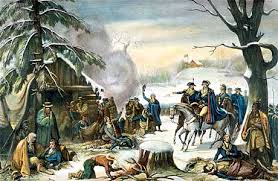 Americans vs BritishAt first glance, the colonists’ chances of winning the war looked hopeless. They were an informal collection of ____________________, __________________, _________________, and other civilians. Their weapons were mostly whatever they kept at home for hunting. Their country was mostly  _____________________ and it did not manufacture the _________________ for war.Against this band of rebels arrayed a mighty empire. England rules the _______. It was industrial, so it could make plenty of war materials. It had a large population to draw on for its army. Its soldiers were highly _______________ and ___________________________.War in the North1. In 1775 the bloody British retreat from _______________________ and the American valor at ____________________________ showed that colonial soldiers could and would fight well.	(At the Battle of Bunker Hill –actually Breed’s Hill – militiamen stayed on top of the hill and waited until the British stormed the hill. The colonists fired upon them when they could see the “whites of their eyes. The British took the hill only on the third try when the colonists ran out of gunpowder.)2. General Howe easily defeated Washington at the Battle of ____________________ in August 1776. Washington was a fast learner, though. He won victories at _______________________ and _________________________ the following December and January.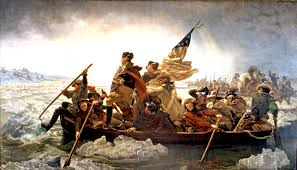 3. The British developed a grand plan to control the ______________________ River, but they didn’t carry it out right (the British military leader was slow-moving and the American militia got there first). The Americans won a great victory at ___________________________ in the fall of 1777.France Steps In 4. The victory at Saratoga did change things though. France had been helping the colonies with ____________________ and _____________________________, since Britain was also an enemy of France.  News of ______________________ convinced France to sign a formal treaty of alliance with the colonies early in 1778. French troops and officers (including the famous Marquis de Lafayette) landed in America, and ___________ from the French Navy challenged _________________ control of offshore waters.War in the South5. The war moved south in 1778. British troops took over most of _________________ in 1778 and 1779. They occupied Charleston and other parts of South Carolina in 1780. They thought pro-___________________ sentiment would keep them in control.6. But the South had plenty of ___________________ too. Colonial forces led by Francis Marion (“the ________________________”) and Nathaniel Greene kept raiding and harassing troops, who finally withdrew to North Carolina.Victory and Peace7. In 1781 the British general Cornwallis established a base at _____________________, in Virginia. Washington’s colonial army and Rochambeau’s French troops trapped Cornwallis there. 8. The French admiral de Grasse and his fleet fought off the British _______________ and blockaded the rivers leading to Yorktown. Cornwallis couldn’t escape by __________ or ___________. He surrendered and the war was over.9. After the surrender at Yorktown, the ________________________ sent a group of very able men to Paris to discuss peace terms. The group included _________________________, __________________________, John Jay, and ______________________________. They negotiated a fine deal: England gave up all of North America south of __________________________ and west to the ________________________________ River, except for Spanish Florida.(Called the Treaty of Paris)